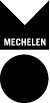 Aanvraag voor het schenken van sterke drank in een occasionele horecainrichtingWelke regelgeving is van toepassing op dit formulier?Voor deze aanvraag geldt de wet van 28 december 1983 over de vergunning voor het schenken van sterke drank. Het reglement is verkrijgbaar op de dienst economie of op de website. www.mechelen.be onder de rubriek e-loket, lokale economie.Wanneer moet de aanvraag worden ingediend?Dien de aanvraag ten laatste 45 dagen voor de datum van het initiatief in bij de dienst economie.Gegevens over het initiatiefHet schenken van sterke drank is:Vul de gegevens over het evenement in.Waar wordt de sterke drank geschonken?Gegevens over de aanvragerVul de gegevens van de verantwoordelijke in.Het moraliteitsattestBent u inwoner van Mechelen?De ondertekeningNuttige informatieWaar wordt het formulier terugbezorgd?Verstuur de aanvraag naar Evenementenloket, Minderbroedersgang 5, 2800 Mechelen. De aanvraag kan ook digitaal ingediend worden op volgend e-mailadresevenementenloket@mechelen.be.Wat gebeurt er verder met dit formulier?De vergunning wordt binnen de 45 dagen afgeleverd na goedkeuring door het college van burgemeester en schepenen. Indien de toelating geweigerd wordt, ontvangt u een toelichting.Depso-ECOE/14/2008-06/01ontvangstdatum:(In te vullen door de verantwoordelijke afdeling)Evenementenloketadres: Minderbroedersgang 5, 2800 Mechelentel. 015 29 79 01e-mail: evenementenloket@mechelen.bewebsite: www.mechelen.beeen privé-initiatiefeen privé-initiatiefeen initiatief van de verenigingsoort evenementdagmaandjaarbeginuur. einduur.plaatsstraatnr/buspostnummergemeentevoornaam naam straatnr/buspostnummergemeentetelefoon e-mail rijksregisternummer --ja en ik geef toelating aan de dienst economie om het attest bij het strafregister op te vragen.nee ik voeg het moraliteitsattest toe. (Dit attest kan u bekomen bij uw gemeente)dagmaandjaarhandtekening (of voornaam en naam indien per e-mail)